Plástica 7° aba – etapa 9Profesora: Ibañez María Lucía¡Hola chicos! ¿Cómo están? Espero que muy bien.Los quiero  felicitar por su entusiasmo y creatividad a la hora de realizar todas las propuestas. Durante este tiempo realizaron un gran trabajo artístico. La propuesta de este semana es de exploración. Vamos a trabajar con témpera y/o acrílico y vamos a experimentar la utilización de distintos objetos para lograr técnicas muy interesantes y divertidas.Les ofrezco varias opciones e ideas super interesantes. Elegí las que más te gusten y experimenta. Globos o bombuchas: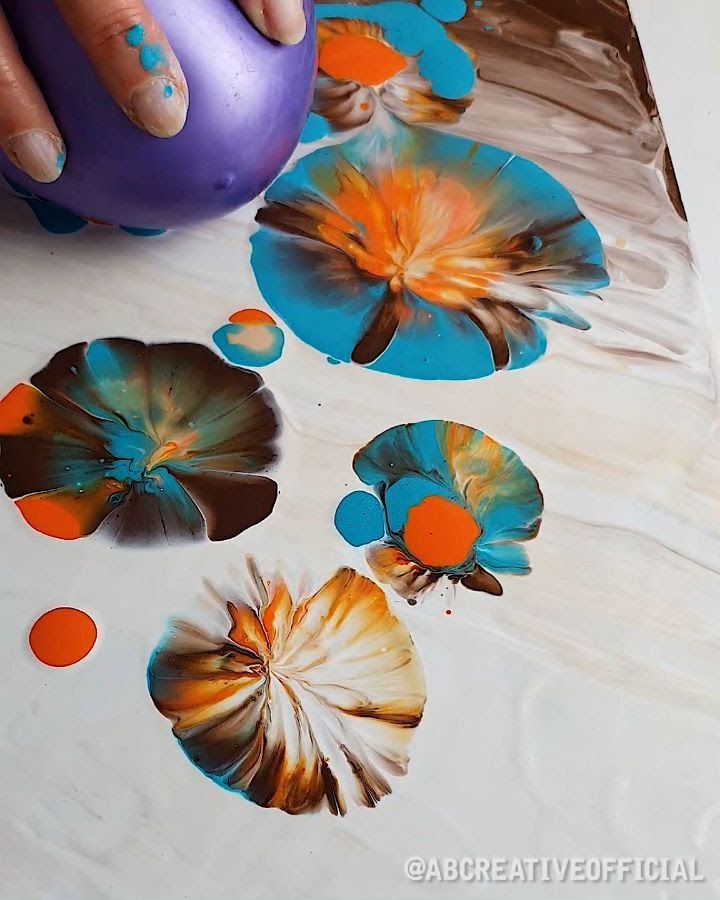 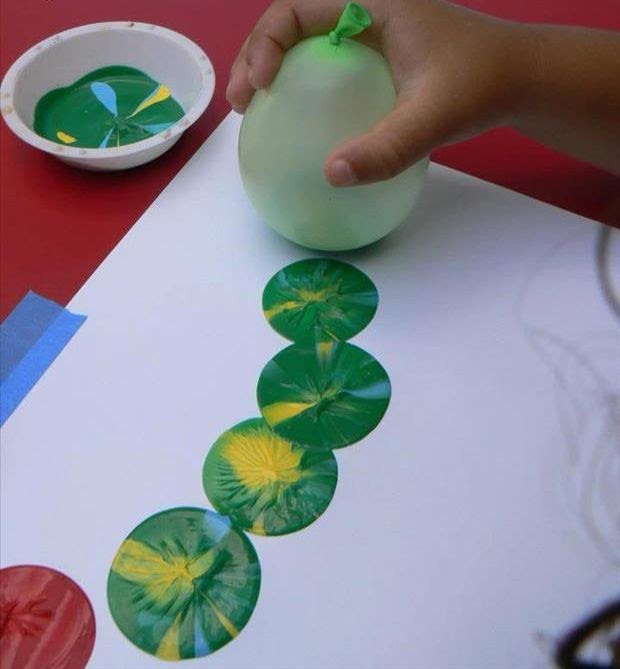 Rollos de cartón: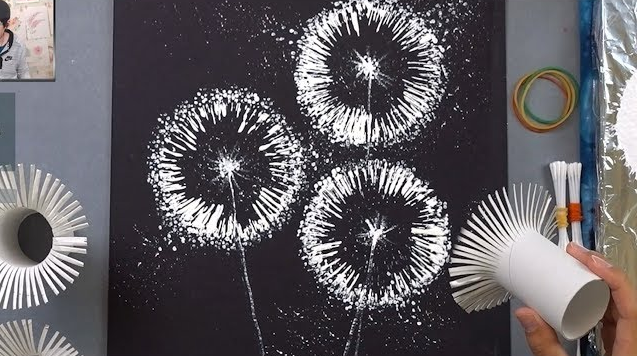 Peine: 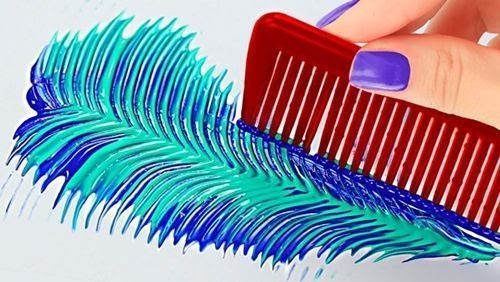 Hisopos: 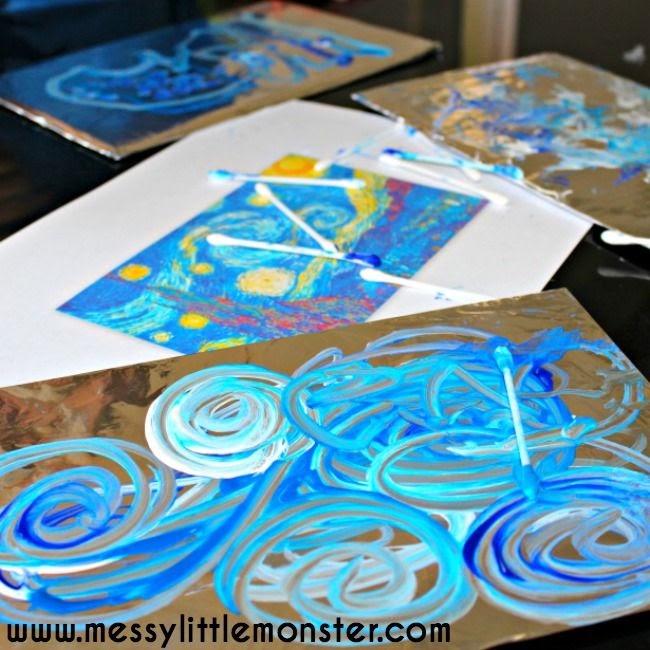 Papel Film o plástico: 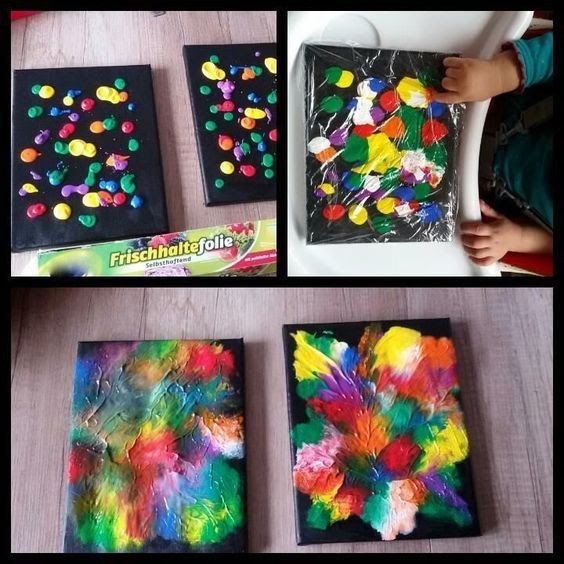 Hilos o lana: 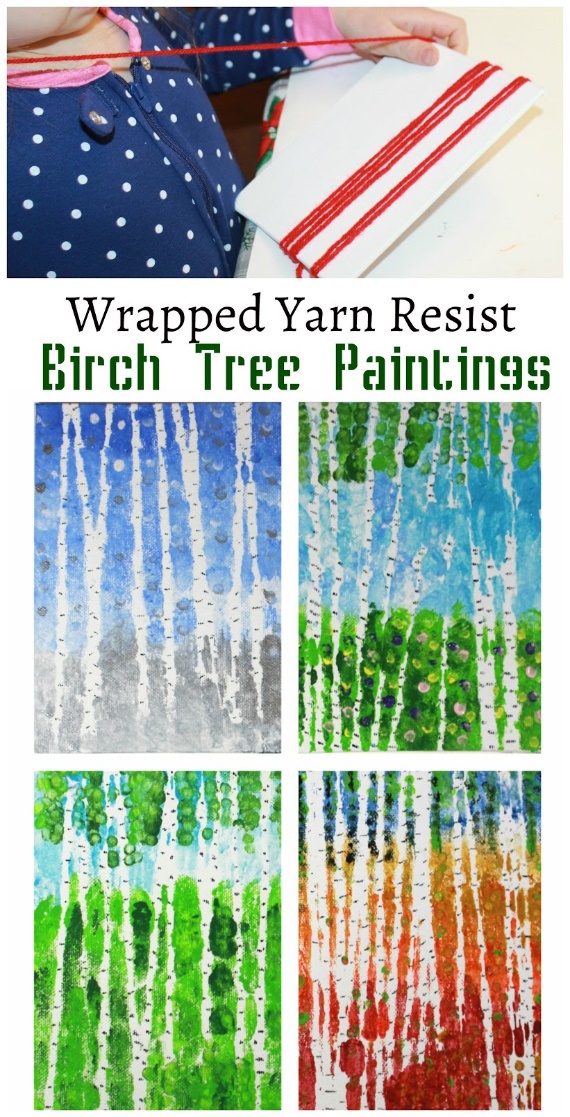 Marcadores y alcohol etílico: 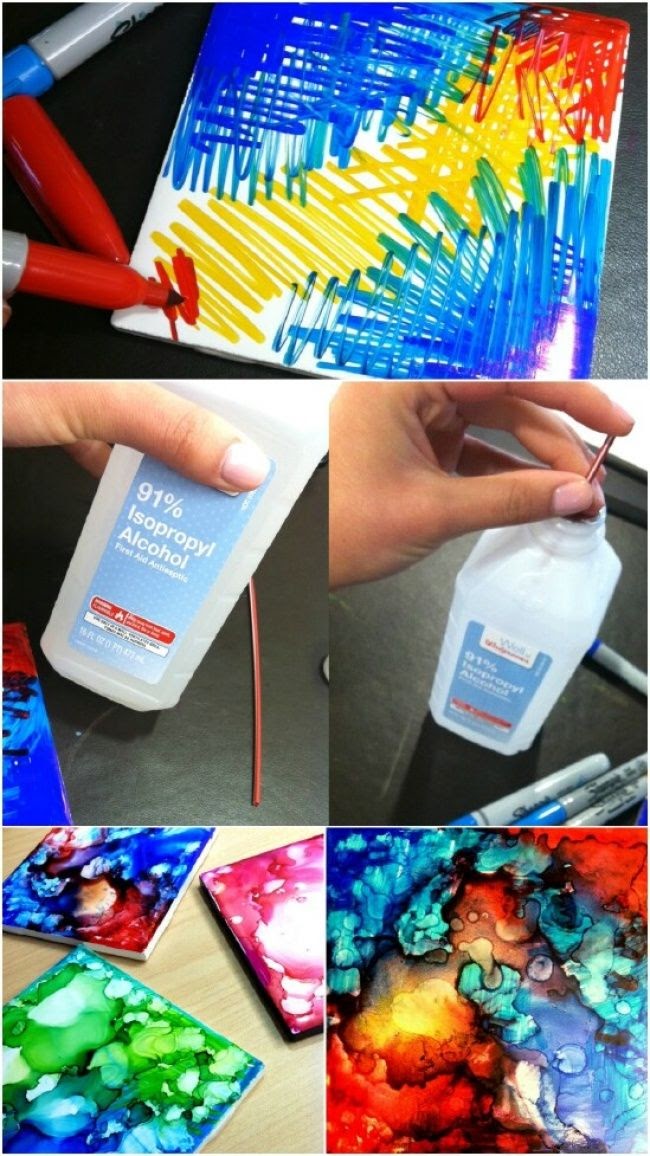 Les deseo un hermoso receso de invierno, descansen y disfruten¡Les mando muchos besos! ¡Los quiero mucho!Profe Lucía  Nos mantenemos conectados a través del mail: plasticaspx@gmail.com Aquí pueden enviarme sus dudas y el/la que tiene ganas puede sacarse una foto trabajando o de la producción terminada o simplemente mandar alguna idea o comentario. La idea es sentirnos más cerca y que podamos lograr un intercambio para propiciar así nuestros vínculos. Saludos y a cuidarse → ☼ ☺